お取引様各位　　　　　　　　　　　　　　　　　　　　　　　　　　　2023年11月吉日冬期休暇のお知らせ拝啓時下、貴社益々ご清祥のこととお慶び申し上げます。平素は格別のお引き立てを賜り厚く御礼申し上げます。年末年始は下記日程にて休業させていただきます。甚だ勝手ではございますが、何卒ご了承下さいますよう宜しくお願いいたします。尚、年末年始は配送状況により通常の配送日程でのお届けが困難な場合がございます。	予めご了承くださいますよう、何卒宜しくお願いいたします。自	2023年　12月　29日　金曜日至	2024年   1月   4日　木曜日※受注受付最終日　2023年　12月  26日　火曜日　15：00※出荷最終日　　　2023年　12月  27日　水曜日※お急ぎの場合はご相談ください。※2024年1月9日(火)より順次出荷予定出荷後お手元に到着するまでに通常より日数を要する場合がございますので特に遠方への出荷はお早めに事前発注をお願いいたします。ご迷惑をおかけしますが何卒ご理解いただけますようお願いいたします。敬具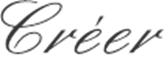 株式会社クレエ〒540-0013　　大阪府大阪市内久宝寺町3丁目4番4号　文友社ビル4FTEL:06-6809-1368  FAX:06-6809-1378Email address:creer@pure.ocn.ne.jp